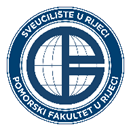 POSLOVNIK KVALITETEOznakaPP-43/OB-02DOKUMENTIRANI OBRASCIIzdanje1/1Nabava informatičke opremeDatum15.03.2018.Nabava informatičke opremeOdobrioA. Perić Hadžić, v.rNabava informatičke opremeBr. Str.1/1Red. brojNaziv robe/uslugeNaziv robe/uslugeNaziv robe/uslugeNaziv robe/uslugeKoličinaJedinična cijene (kn)Jedinična cijene (kn)Ukupno (kn)SveukupnoSveukupnoSveukupnoSveukupnoSveukupnoSveukupnoSveukupnoSveukupnoTroškovi tereteTroškovi tereteObrazloženjeObrazloženjeObrazloženjeObrazloženjeObrazloženjeObrazloženjeObrazloženjeObrazloženjeObrazloženjeDatumPodnositelj zahtjevaPotpisDatumVoditelj projekta/predst./vodit. ustrojb. jedinicaPotpisDatumVoditelj Informatičke službePotpisDatumKoordinator nabavePotpisDatumProdekan za poslovne odnosePotpis